Zero Tolerance Resource Guide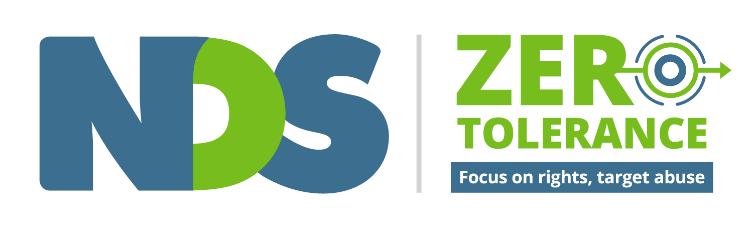 Zero Tolerance Resource Guide Table of ContentsZero Tolerance Resource Guide Table of ContentsIntroductionUnderstanding Abuse and E-LearningPositive Cultures FilmsTrauma Informed Support FilmsFoundations of Positive Behaviour Support FilmsRecognising Restrictive Practices FilmsResponding to Abuse filmsSafeguarding for Boards FilmsFamily Violence and Disability FilmsResourcesDisclaimerThe information provided in this guide and accompanying films is intended for general use only. It is not a definitive guide to the law and best practice. It does not constitute formal advice, and does not take into consideration the particular circumstances and needs of your organisation. Every effort has been made to ensure the accuracy and completeness of this document at the date of publication. NDS cannot be held responsible and extends no warranties as to the suitability of the information in this document for any particular purpose and for actions taken by third parties.CopyrightNDS grants permission for users to copy, distribute, display, download and otherwise freely deal with Zero Tolerance resources for any personal or organisational purpose, on condition that proper acknowledgment is included on all uses. Any use of Zero Tolerance resources for commercial gain is strictly prohibited.Decorative images omitted.IntroductionAbout Zero ToleranceZero Tolerance is an initiative led by NDS in partnership with the disability sector to assist disability service providers to understand, implement and improve practices which safeguard the rights of people they support.NDS’s Zero Tolerance Framework is an evidence-based, five-tiered approach which sets out strategies for service providers to improve prevention of, early intervention and responses to abuse, neglect and violence experienced by people with disability.NDS has developed a range of free resources to support the implementation of the Zero Tolerance Framework.The Zero Tolerance approach is one of striving for continuous improvement and these resources are designed to be the “start the conversation” to promote positive cultures with respect to speaking up about abuse.The Zero Tolerance Initiative Overview power point presentation [accessible] and facilitator guide [accessible] is a useful starting point for organisations new to the resources. It is important to use the accompanying facilitator guide to ensure staff are receiving a consistent message.Using this documentThis document provides easy access to the Zero Tolerance resources which can be used as part of staff induction, ongoing staff training, staff supervision, staff meetings and team discussions, in personal reflection, with boards, and with people with disability, families and carers.Use the Zero Tolerance Framework to look at what you are currently doing in your organisation and use the Zero Tolerance resources that are most relevant to you.Before you begin: Content warningWhen using these resources, it is important to have a conversation about keeping safe. It is important to remind those participating that the topic is about abuse and neglect, and some people may find this upsetting. Talking about these things can be difficult for some people. We do not know what people’s personal experiences have been, what they have seen in their work, or what these conversations might bring up. Feelings may come up during the session, later that day, in a week, in a month, or later. We suggest that participants identify someone they trust if they need to discuss any of the issues covered in these films, who could be a family member, friend, supervisor or manager.Have this conversation every time you work with these resources, remind people of the support services available, and think about any follow up conversations that may be required.Useful ContactsYour organisation’s Employee Assistance Program (EAP)Beyond Blue 1300 22 4636Lifeline 13 11 141800 Respect 1800 737 732Additional resourcesDocument: Speaking Up About Safety Report – SummaryDocument: Speaking Up about Safety - Full ReportWebsite: NDIS Quality and Safeguards Hub for resources that support you to understand the new NDIS Quality and Safeguards context for service provision.Decorative images omitted.Understanding Abuse and E-LearningBefore you beginContent warningWhen using the Zero Tolerance resources, it is important to remind those participating in discussions that the topics of abuse, neglect and violence may be upsetting for some people. We do not know what people’s personal experiences have been, what they have seen in their work, or what these conversations might bring up. Feelings may come up during the session, later in the day, in a week, in a month, or later.We advise that participants identify someone they trust if they need to discuss any of the issues covered in the films, who could be a family member, friend, supervisor or manager.Please have this conversation every time you work with these resources, remind people of the support services available, and think about what conversations may be needed.Useful ContactsYour organisation’s Employee Assistance Program (EAP)Beyond Blue 1300 22 4636Lifeline 13 11 141800 Respect 1800 737 732Understanding AbusePromote and apply human rightsUnderstand causes of abuseRecognise risk factors and signs of abuseThe Understanding Abuse resources focus on the importance of promoting and upholding human rights and recognising that abuse, neglect and violence are a violation of a person's human rights. These resources can help to increase awareness about the signs of abuse and look at some of the more subtle ways in which abuse can occur.What are Human Rights? Animated FilmHuman Rights are the foundation of the Zero Tolerance Framework. ‘What Are Human Rights’ (with captions) is a short animation that provides an overview of human rights. This video is available in other languages including Cantonese, Greek, Korean, Mandarin, Turkish, Vietnamese, Italian and Arabic, and can be found here.Human Rights and You: e-learning program and workbookHuman Rights and You is a national, video-based e-learning program with a Human Rights and You workbook (accessible version available) about why human rights matter when supporting people with disability.Understanding Abuse e-learning programThis is an e-learning program with three modules for disability support workers. There are printable worksheets (Understanding Abuse e-Learning Workbook and Understanding Abuse Guide for Supervisors) to help facilitate important conversations, personal and group reflection, or to be used as part of staff supervision and training.There are three options for accessing the Understanding Abuse e-learning modules:Access the course directly here (but please note, completion of the course is not tracked from this link).To access the course with your progress tracked (including certificate of completion), and to access a range of NDS training, log in to the Learning Management System.To enquire about using the course in your organisation's Learning Management System, contact the Learn and Develop Team at learnanddevelop@nds.org.au. An administration fee applies.Empowerment Circle Films: An IntroductionThe NDS Empowerment Circle and accompanying guide [accessible] provide a visual representation of the various life areas that contribute to a person’s quality of life. By focusing on each of the eight life areas we can consider ways to support people to be more empowered in each of these areas.The ‘Understanding Abuse’ Learning BitesThe ‘Understanding Abuse’ Learning Bites are 3-5 minute videos addressing eight life areas. They can be used to promote discussion and personal reflection by support workers. Always use the Understanding Abuse Guide for Supervisors for a better understanding of the individual films. This helps to facilitate important conversations in personal and team reflection or as part of staff supervision and training. There is a printable worksheet to be completed for each film in the Abuse e-Learning Workbook.Physical: My body, my healthSocial: My life in my communityIdentity: Who I am and what I believeMaterial: My house and my thingsEconomic: My money and my jobEducation: Things I have learned or want to learnRelationships: The people in my lifeEmotional: How I feelAdditional ResourcesVideo: Rights Under the UN Convention on the Rights of Persons with Disability (UNCRPD), Disability Advocacy Resource Unit (DARU)Website: Preventing and Responding to Abuse, Neglect and Exploitation of People with a Disability,  Queensland GovernmentWebsite: SafeSpace: Child safe training for providers of services to children with disability, The Office of the Children’s Guardian, July-September 2017Positive Cultures FilmsBefore you beginContent warningWhen using the Zero Tolerance resources, it is important to remind those participating in discussions that the topics of abuse, neglect and violence may be upsetting for some people. We do not know what people’s personal experiences have been, what they have seen in their work, or what these conversations might bring up. Feelings may come up during the session, later in the day, in a week, in a month, or later.We advise that participants identify someone they trust if they need to discuss any of the issues covered in the films, who could be a family member, friend, supervisor or manager.Please have this conversation every time you work with these resources, remind people of the support services available, and think about what conversations may be needed.Useful ContactsYour organisation’s Employee Assistance Program (EAP)Beyond Blue 1300 22 4636Lifeline 13 11 141800 Respect 1800 737 732Practices and safeguards which can help prevent abuseImplement policy and practice that protect people’s rightsSupport empowerment of people with disabilityCreate the right organisational culturesPositive Cultures is a set of eight short films and an accompanying a guide to help have conversations in your organisation about creating cultures where every person feels valued, listened to and safe to speak up.Positive CulturesPower and ControlSpeaking UpListening wellEveryday OpportunitiesStructured OpportunitiesThe Right SupportsThe Way We Use LanguageThe Positive Cultures Guide [PDF] [Accessible] [Easy English] provides more information about each individual film.Additional ResourcesToolkit: The Safer Services ToolkitDocument: Practice Advice 1: Safer Recruitment and ScreeningDocument: Practice Advice 2: Supervision and SafetyDecorative images omitted.Trauma Informed Support FilmsBefore you beginContent warningWhen using the Zero Tolerance resources, it is important to remind those participating in discussions that the topics of abuse, neglect and violence may be upsetting for some people. We do not know what people’s personal experiences have been, what they have seen in their work, or what these conversations might bring up. Feelings may come up during the session, later in the day, in a week, in a month, or later.We advise that participants identify someone they trust if they need to discuss any of the issues covered in the films, who could be a family member, friend, supervisor or manager.Please have this conversation every time you work with these resources, remind people of the support services available, and think about what conversations may be needed.Useful ContactsYour organisation’s Employee Assistance Program (EAP)Beyond Blue 1300 22 4636Lifeline 13 11 141800 Respect 1800 737 732Addressing Risk for Specific Groups and Service SettingsTargeted approaches for groups at increased risk of abuseTargeted service features and settings that increase riskReducing and eliminating restrictive practicesThe Trauma Informed Support films have been developed to assist support workers, providers, people with disability and their families to understand what trauma is, the impact it can have, and ways in which everyone in an organisation can provide trauma-informed support. These 5 films can be watched in sequential order with opportunities for reflection and discussion in between each film. Alternatively, if there is a particular topic of interest, each film can be watched on its own.Always use the Trauma Informed Support Facilitators Guide for additional tips, information and resources to facilitate conversations about the five Trauma Informed Support Films.Understanding Trauma: This film lays the foundation for understanding trauma and how it can affect people differently throughout their lives.What is Trauma Informed Support?: This film acknowledges the possibility of trauma for the people you support is the first step in providing trauma informed support.A Trauma Informed approach to Positive Behaviour Support: This film provides key practices for implementing positive behaviour support through a trauma informed lens.How can Organisations embed a Trauma Informed approach?: This film offers practical suggestions for how all levels of an organisation can play a powerful role in building and sustaining a trauma informed culture.Building Networks of Support and Recognising Vicarious Trauma: This film focusses on how we can build strong networks of support, and the ways in which individuals and organisations can recognise and respond to the signs and symptoms of vicarious trauma.Additional ResourcesDocument: Much of the content of these ﬁlms was based on the Taking Time Framework (A Trauma Informed Framework for Supporting People with Intellectual Disability)Decorative images omitted.Foundations of Positive Behaviour Support FilmsBefore you beginContent warningWhen using the Zero Tolerance resources, it is important to remind those participating in discussions that the topics of abuse, neglect and violence may be upsetting for some people. We do not know what people’s personal experiences have been, what they have seen in their work, or what these conversations might bring up. Feelings may come up during the session, later in the day, in a week, in a month, or later.We advise that participants identify someone they trust if they need to discuss any of the issues covered in the films, who could be a family member, friend, supervisor or manager.Please have this conversation every time you work with these resources, remind people of the support services available, and think about what conversations may be needed.Useful ContactsYour organisation’s Employee Assistance Program (EAP)Beyond Blue 1300 22 4636Lifeline 13 11 141800 Respect 1800 737 7323. Addressing Risk for Specific Groups and Service SettingsTargeted approaches for groups at increased risk of abuseTargeted service features and settings that increase riskReducing and eliminating restrictive practicesThe Foundations of Positive Behaviour Support films provide an overview of positive behaviour support and discuss some of the foundational elements that are necessary for good positive behaviour support to occur.What is Positive Behaviour Support?: This film provides an overview of positive behaviour support and outlines a number of important elements that are essential to the approach.Quality of Life: This film explores the primary focus of positive behaviour support, improving quality of life, which can mean different things to different people.Listening and Communicating: This film discusses the many different ways that people may communicate, the importance of checking in with the people you support and reflecting on practice.Being Aware of Sensory Needs and Preferences: This film discusses the importance of getting to know the sensory needs and preference of the people you support.Upholding the Values of Positive Behaviour Support: This film encourages reflection about what support workers bring to their role each day and discusses ways to approach conversations about restrictive practices with families.Additional ResourcesDocument: Positive Behaviour Support Capability Framework:  For NDIS Providers and Behaviour Support PractitionersDocument: Positive Practice Framework: A Guide for Behaviour Support Practitioners. Developed by the Department of Health and Human Services, Victoria.Decorative images omitted.Recognising Restrictive Practices FilmsBefore you beginContent warningWhen using the Zero Tolerance resources, it is important to remind those participating in discussions that the topics of abuse, neglect and violence may be upsetting for some people. We do not know what people’s personal experiences have been, what they have seen in their work, or what these conversations might bring up. Feelings may come up during the session, later in the day, in a week, in a month, or later.We advise that participants identify someone they trust if they need to discuss any of the issues covered in the films, who could be a family member, friend, supervisor or manager.Please have this conversation every time you work with these resources, remind people of the support services available, and think about what conversations may be needed.Useful ContactsYour organisation’s Employee Assistance Program (EAP)Beyond Blue 1300 22 4636Lifeline 13 11 141800 Respect 1800 737 7323. Addressing Risk for Specific Groups and Service SettingsTargeted approaches for groups at increased risk of abuseTargeted service features and settings that increase riskReducing and eliminating restrictive practicesRecognising Restrictive Practices is a set of short films and accompanying guide to explore the use of restrictive practices and encourage disability support workers and supervisors to reflect on and talk about less restrictive ways of supporting people with disability. Watch the first clip for each restrictive practice then stop and answer the questions provided. Then watch the second clip to hear what others had to say.Always use the Recognising Restrictive Practices Guide [PDF] [Accessible], which provides more information about each individual film and helps to facilitate important conversations, in personal and team reflection or as part of supervision and training.Introduction – What are Restrictive PracticesRestrictive Access Part 1 and Restrictive Access ReflectionsPower Control Part 1 and Power Control ReflectionsMechanical Restraint Part 1 and Mechanical Restraint ReflectionsChemical Restraint Part 1 and Chemical Restraint ReflectionsPhysical Restraint Part 1 and Physical Restraint ReflectionsSeclusion Part 1 and Seclusion ReflectionsConsequence Control Part 1 and Consequence Control ReflectionsThese films were developed with support from the Victorian Office of the Senior Practitioner.Additional ResourcesReport: Exploring Risk: A Zero Tolerance Research ReportDocument: Speak Up and Be Safe. Developed by SCOPE Communication and Inclusion Resource CentreWebsite: Voices Against Violence Report, Women with Disabilities VictoriaVideos: Family Violence and Disability Films, Women with Disabilities VictoriaDecorative images omitted.Responding to Abuse filmsBefore you beginContent warningWhen using the Zero Tolerance resources, it is important to remind those participating in discussions that the topics of abuse, neglect and violence may be upsetting for some people. We do not know what people’s personal experiences have been, what they have seen in their work, or what these conversations might bring up. Feelings may come up during the session, later in the day, in a week, in a month, or later.We advise that participants identify someone they trust if they need to discuss any of the issues covered in the films, who could be a family member, friend, supervisor or manager.Please have this conversation every time you work with these resources, remind people of the support services available, and think about what conversations may be needed.Useful ContactsYour organisation’s Employee Assistance Program (EAP)Beyond Blue 1300 22 4636Lifeline 13 11 141800 Respect 1800 737 732Responding to AbuseEarly intervention and responseSupporting the personMeet legal and organisational requirementsResponding to Abuse is a set of short films and accompanying guide to help disability support workers to think about how to respond quickly and appropriately to abuse, neglect, and violence experienced by people they support.Content WarningThese films include scenes about abuse of people with disability, which some people may find upsetting. Words or images can cause distress or trigger traumatic memories for survivors of abuse, violence or trauma. Please ensure you have the ‘Before you begin’ conversation prior to viewing the films.Always use with the accompanying Responding to Abuse Guide [PDF] [Accessible], which contains more information about the topics covered in these films and helps facilitate important conversations in personal and team reflection or as part of supervision and training.IntroductionEarly Warning SignsUnderstanding TraumaResponding to a DisclosureA ‘Safety First’ ApproachPreserving EvidenceRole of Supervisors and ManagersBeing a BystanderAdditional ResourcesReport: 1800 Respect,  national sexual assault, domestic and family violence counselling serviceDocument: Beyond Doubt, the experiences of people with a disability reporting crime – Victorian Equal Opportunity and Human Rights CommissionWebsite: Investigations: Guidance for Good Practice, Victorian Disability Services CommissionerDecorative images omitted.Safeguarding for Boards FilmsBefore you beginContent warningWhen using the Zero Tolerance resources, it is important to remind those participating in discussions that the topics of abuse, neglect and violence may be upsetting for some people. We do not know what people’s personal experiences have been, what they have seen in their work, or what these conversations might bring up. Feelings may come up during the session, later in the day, in a week, in a month, or later.We advise that participants identify someone they trust if they need to discuss any of the issues covered in the films, who could be a family member, friend, supervisor or manager.Please have this conversation every time you work with these resources, remind people of the support services available, and think about what conversations may be needed.Useful ContactsYour organisation’s Employee Assistance Program (EAP)Beyond Blue 1300 22 4636Lifeline 13 11 141800 Respect 1800 737 732Analysis, Learning and ImprovementMaintain and analyse recordsContinuous improvementSupport initiatives to reduce abuseThe Safeguarding for Boards Films have been developed for members of boards of management of disability service providers. The films provide information for boards to have a better understanding of abuse, neglect and violence experienced by people with disability. They outline: human rights-based organisational approaches to minimise risk of abuse, responsibilities, and good practice for organisations in responding to abuse.Also available is a short video for boards about Embedding Human Rights based approaches in an organisation.Always use the accompanying Safeguarding for Boards guide [PDF] [Accessible], which contains more information about the topics covered in these films and helps to facilitate important conversations.Safeguarding for Boards 1 Understanding AbuseSafeguarding for Boards 1 Preventing AbuseSafeguarding for Boards 2 Additional Risk Part 1Safeguarding for Boards 2 Additional Risk Part 2Safeguarding for Boards 3 Responding to AbuseSafeguarding for Boards 4 Learning from AbuseAdditional ResourcesDocument: Workforce Development Program evaluation summary, Women with Disabilities VictoriaDecorative images omitted.Family Violence and Disability FilmsBefore you beginContent warningWhen using the Zero Tolerance resources, it is important to remind those participating in discussions that the topics of abuse, neglect and violence may be upsetting for some people. We do not know what people’s personal experiences have been, what they have seen in their work, or what these conversations might bring up. Feelings may come up during the session, later in the day, in a week, in a month, or later.We advise that participants identify someone they trust if they need to discuss any of the issues covered in the films, who could be a family member, friend, supervisor or manager.Please have this conversation every time you work with these resources, remind people of the support services available, and think about what conversations may be needed.Useful ContactsYour organisation’s Employee Assistance Program (EAP)Beyond Blue 1300 22 4636Lifeline 13 11 141800 Respect 1800 737 732Men’s Referral ServicePhone: 1300 766 491Online chatWebsiteThe Men’s Referral Service provides advice for workers supporting clients who use violence, and for men who are using controlling behaviour towards a partner or family member.The purpose of the four Family Violence and Disability Films is to help disability workers identify and respond to family violence. Research shows that people with disability experience higher rates of violence than people without disability. Women with disability in particular experience very high rates of family and domestic violence. The disability workforce has a vital role to play in preventing, identifying and responding to domestic and family violence.AUSLAN Interpreter and Subtitles VersionPreventing and responding to family violencePrevention of domestic and family violenceEarly intervention in domestic and family violenceResponding to domestic and family violenceAudio Described VersionsPreventing and responding to family violencePrevention of domestic and family violenceEarly intervention in domestic and family violenceResponding to domestic and family violenceFilms were developed by Women with Disabilities Victoria in collaboration with National Disability Service.Additional ResourcesWebsite: Stop the Violence, Women with Disabilities Victoria, People with Disability Australia, The University of NSWWebsite: Voices Against Violence, Women with Disabilities Victoria, Office of the Public Advocate, Domestic Violence Resources Centre VictoriaWebsite: Sexuality and Respectful Relationships for people with an intellectual disabilityWebsite: Women with Disabilities VictoriaDecorative images omitted.ResourcesIntroductionZero Tolerance Framework and accessible versionZero Tolerance Initiative: Overview Presentation and accessible versionZero Tolerance Initiative: Overview Facilitator Guide and accessible versionPreventing and Responding to Abuse, Neglect and Exploitation of People with a Disability, Queensland GovernmentSafeSpace: Child safe training for providers of services to children with disability, The Office of the Children's Guardian, July-September 2017NDIS Quality and Safeguards Hub for resources that support you to understand the new NDIS Quality and Safeguards context for service provisionUnderstanding Abuse ResourcesHuman Rights and You WorkbookHuman Rights and You – accessible versionThe Understanding Abuse e-Learning programUnderstanding Abuse e-Learning WorkbookUnderstanding Abuse Guide for SupervisorsEmpowerment Circle accompanying guideEmpowerment Circle diagram and accessible versionRights Under the UN Convention on the Rights of Persons with Disability (UNCRPD)Say 'No' to Abuse - E.W. Tipping FoundationA Worker's Guide to Safeguarding People Living with Disability from Abuse - ASID and ADPUnited Nations Convention on the Rights of Persons with Disabilities (UNCRPD)Easy Read VersionChild Friendly VersionPreventing Abuse ResourcesPositive Cultures Guide: PDF, Accessible Word Version, Easy English versionPractice Advice 1: Safer Recruitment and ScreeningPractice Advice 2: Supervision and SafetyThe Safer Services Tool KitAbout the Safer Services Tool KitSex, Safe and Fun: resources for teaching people with intellectual disability positive safe sex messages by Family Planning NSWIt's My Choice: a Guide to Choice-Making for people with a disability and support organisations (RMIT and Inclusion Melbourne, 2013)Working Together Well: A Guide to building stronger working relationships between people with disability and their support workers. For people with a disability and their supporters (Southern Cross University, UNSW, RMIT University, and Inclusion Designlab)National Resource Centre for Circles of Support and Microboards (2017)The Safer Services PlanSafe Guarding in Practice ToolsChange Readiness ToolsAbuse Prevention Strategies in Specialist Disability Services Nucleus GroupLiving Safer Sexual Lives: Respectful Relationships, Deakin UniversityBuilding safe and Respectful Culture (BSRC) Resources, Disability Services CommissionPlain English executive summary and full reportProject Overview with AuslanFour other BSRC clips, AuslanLittle things are the big thingsLet’s talkCatching things earlyRelationships matterResources (continued)Considering Additional RiskRecognising Restrictive Practices Guide PDF, Accessible word versionExploring Risk: A Zero Tolerance Research Report Speak Up and Be Safe: Free communication aids and resources to assist adult with a cognitive disability and/or communication difficulties identify and report abuse. Developed by SCOPE Communication and Inclusion Resource Centre.Enabling and Protecting, Children and Young People with Disability AustraliaFeeling safe, being safe: What is important to children and young people with disability and high support needs about safety in institutional settings? - S RobinsonProtecting children and young people with a disability: a booklet for parents and carers Department of Education and Child Development, South AustraliaRoyal Commission into Institutional Responses to Child Sexual Abuse: Policy and researchPerson-centred Practice Across Cultures workbooksNational Disability Services and futures UpfrontNational Framework to Reduce and Eliminate the Use of Restrictive PracticesNational Quality and Safeguards Framework (including details of the proposed national Senior Practitioner. States and Territories will continue to authorise and report on the use of restrictive practices in each jurisdiction).Centre of Excellence for Clinical Innovation and Behaviour SupportSexuality And Respectful Relationships for people with an intellectual disabilityNDIS Commission’s Behaviour SupportNDIS Restrictive Practices and Behaviour Support Rules (2018)PBS Capability FrameworkAdditional resources by State and TerritoryResources (continued)Responding to Abuse ResourcesResponding to Abuse Guide PDF, Word versionConducting Investigations Guide (with accessible Word version)Initial and early response to abuse or neglect in disability services resources, NSW OmbudsmanInteragency Guideline for Addressing Violence, Neglect and Abuse (IGUANA), Victorian Office of the Public AdvocateResponding to abuse, neglect and exploitation, Queensland Department of Communities, Child Safety and Disability ServicesInvestigations: Guidance for Good Practice, Victorian Disability Services CommissionerBeyond Doubt: the experiences of people with a disability reporting crime, Victorian Equal Opportunity and Human Rights Commission1800 RESPECT: national sexual assault, domestic and family violence counselling serviceMaking Rights Reality for sexual assault victims with a disability, South Eastern CASA (Victoria)Support for Justice: a dual-read guide to the law and Victoria's justice system for people with a disability and their supporters - Inclusion Designlab and VALiD, 2016Disability Services Commission Resources: Jane’s StoryEverything you wanted to know about complaintsPostcards available hereLearning and ImprovingSafeguarding for Boards: Adopting a Human Rights approach – Advice for boardsSafeguarding for Boards guide PDF, Word versionResponding to Violence, Abuse, Exploitation and Neglect: Improving our protection of at-risk adults, Office of the Public Advocate (Victoria)Workforce Development Program Evaluation Summary, Women with Disabilities VictoriaHow to Hear Me, WWILDMember Webcast: Lessons from the Royal Commission into Sexual Abuse from Robert Fitzgerald AMFamily Violence and Disability: Women with Disabilities Victoria ResourcesStop the Violence , Women with Disabilities Australia, People with Disability Australia, The University of NSWVoices Against Violence: Women with Disabilities Victoria, Office of the Public Advocate, Domestic Violence Resources Centre VictoriaResources (continued)Other ResourcesNDIS Commission: Worker Orientation ModuleRoyal Commission into Violence, Abuse, Neglect and Exploitation of People with Disability websiteNDS Royal Commission Resource pageYour Dental Health: A suite of resources for people with a disability, supporters, family members, dentists and allied health professionals (Inclusion Designlab, Carrington Health, Deakin University, ASSCID, ADA)I Can Vote: A Guide to supporting a person with disability from low political literacy to voting on election days. For people with disability, their supporters and friends (Inclusion Designlab, 2016-2018)Code of Conduct ResourcesNDIS Code of Conduct Powerpoint presentation (available Dec 2019)NDIS Code of Conduct Facilitators Guide (available Dec 2019)Easy English Facilitators Guide (available Dec 2019)Voice at the Table ResourcesAcknowledgementsNational Disability Services would like to acknowledge the funding from the Victorian Government which allowed this resource to be developed.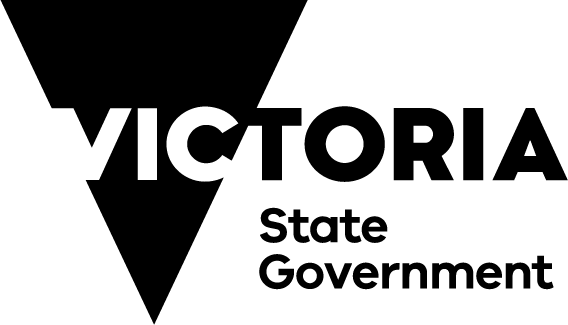 End of document.